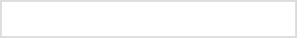 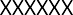 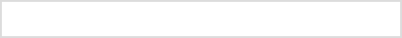 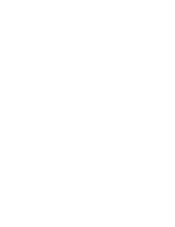 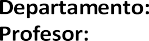 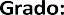 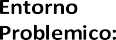 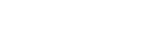 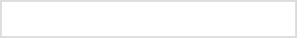 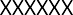 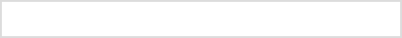 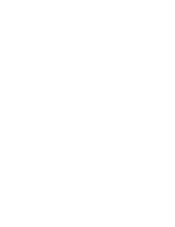 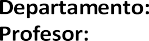 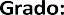 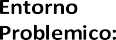 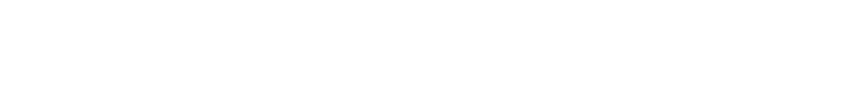 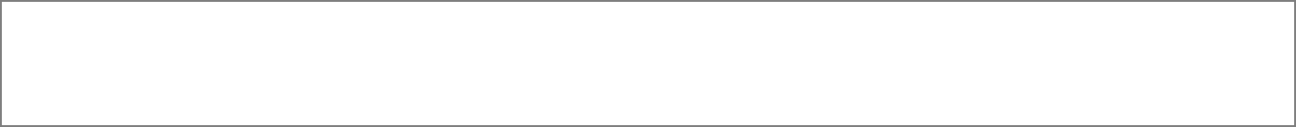 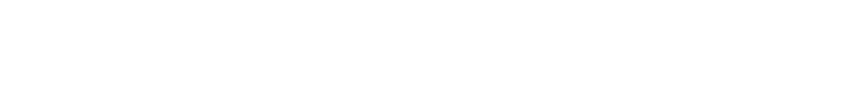 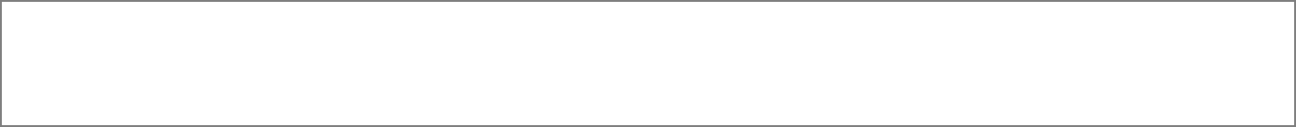 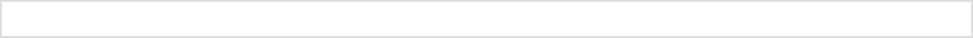 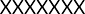 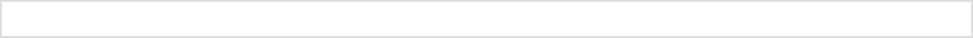 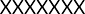 Trimestre: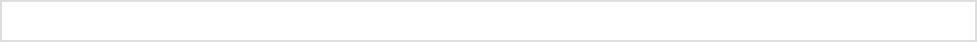 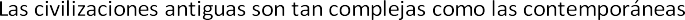 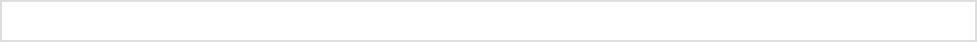 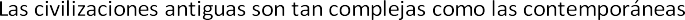 NOTA: Las  estrategias  y  la  descripción  se  deben  llenar  en  texto  negro  (es  por  defecto  el  color  inicial),  si  hay  una  observación por parte del  jefe  del  departamento, el  profesor  deberá  ingresar  dichas  correcciones  en  color  verde. Las  observaciones  del jefe del departamento se observaran en color rojo indicando la fecha en que se realizaron dichas observaciones.estudiantes lleguen a responder el entorno. Una vez a los niños se le haya encargado el proyecto a realizar se establecerán estrategias de planeación, monitoreo y evaluación. Igualmente, en el proceso de evaluación formativa se utilizarán preguntas orales y escritas, para valorar el nivel de comprensión en el desarrollo de los proyectos y de esa manera se podrán hacer las retroalimentaciones de forma clara y explícita, y de ser necesario se harán los ajustes a la estrategia que se esté aplicando. Al finalizar todo este proceso los niños presentarán sus productos según los criterios establecidos desde el inicio.De manera transversal se desarrollarán con los estudiantes en ejercicios de metacognición para que sean conscientes de su proceso.Durante el trimestre y en el desarrollo de este proceso se llevarán a cabo talleres complementarios para abordar de manera más clara el proceso.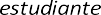 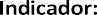 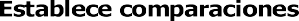 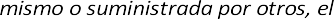 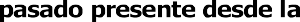 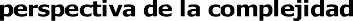 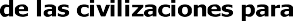 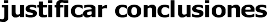 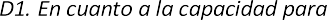 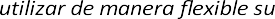 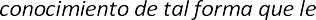 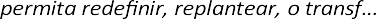 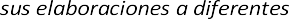 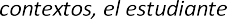 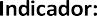 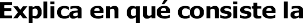 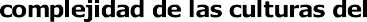 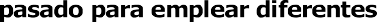 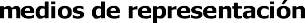 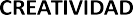 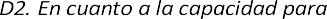 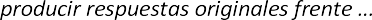 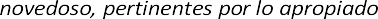 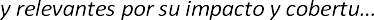 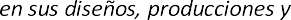 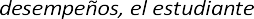 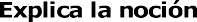 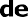 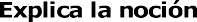 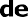 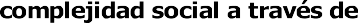 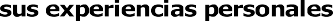 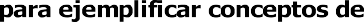 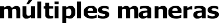 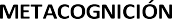 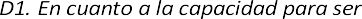 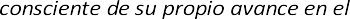 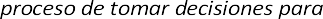 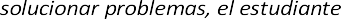 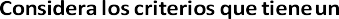 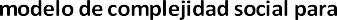 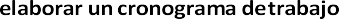 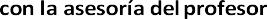 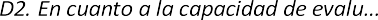 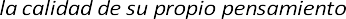 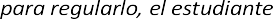 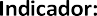 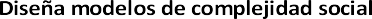 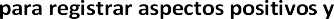 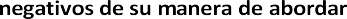 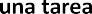 NOTA: Las estrategias y la descripción se deben llenar en texto negro (es por defecto el color inicial), si hay una observación por parte del jefe del departamento, el profesor deberá ingresar dichas correcciones en color verde. Las observaciones del jefe del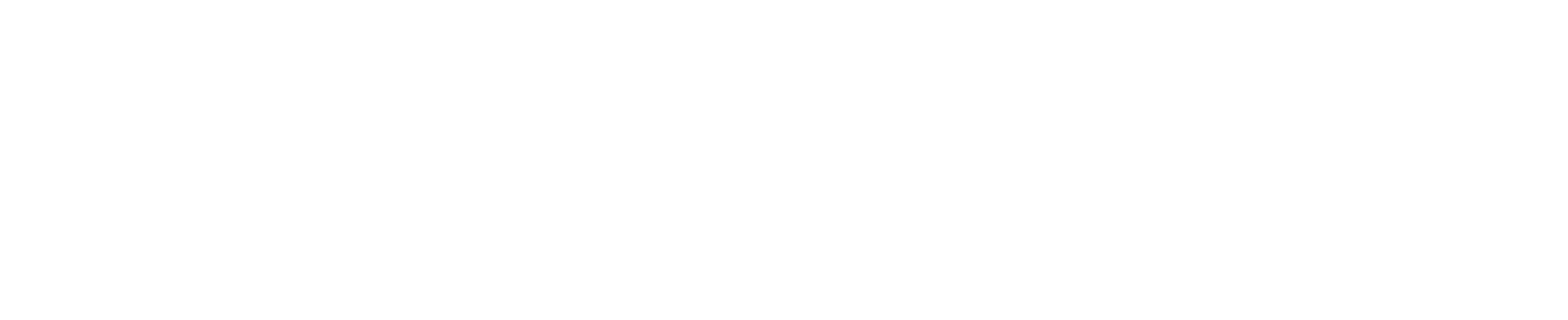 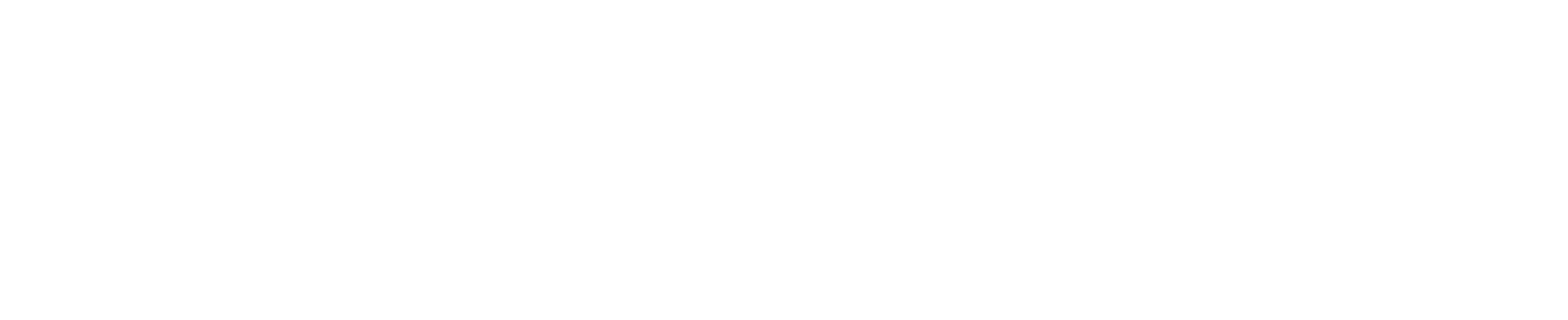 departamento se observaran en color rojo en la sección ﬁnal del formato indicando la fecha en que se realizaron dichas observaciones.NOMBRE: Pepito Pérez	CURSO: X	FECHA: Septiembre 5 de 2017CRONOGRAMA PARA PLANEACIÓN DE LA TAREA METACOGNICION 1NOMBRE: Pepito Pérez	CURSO: X	FECHA: Octubre 5 de 2017REPORTE REFLEXIVO METACOGNICIÓN 2NOMBRE: Juanito Alimaña	CURSO: X	FECHA: septiembre 5 de 2017CRONOGRAMA PARA PLANEACIÓN DE LA TAREA METACOGNICION 1NOMBRE: Juanito Alimaña	CURSO: X	FECHA: Octubre 5 de 2017REPORTE REFLEXIVO METACOGNICIÓN 2GIMNASIO CAMPESTRE ESCUELA DE FORMACIÓN DOCENTETALLER 2 – REFLEXIONES DIDÁCTICASEl objetivo de este taller es centrarse en reflexiones didácticas sobre metacognición. Para ello, les presentamos información del profesor X desde la cual podrán conocer su didáctica, con el ánimo de retroalimentarla para ayudar a este profesor a saber: qué está haciendo bien, qué puede mejorar y qué recomendaciones de enriquecimiento podría recibir de parte de nosotros frente al proceso de enseñanza aprendizaje de metacognición. Para esto les pedimos que analicen, con una perspectiva pedagógica, los apartes que encuentran en este documento y completen el cuadro que se presenta a continuación,COMPETENCIACOMPETENCIACOMPETENCIACOMPETENCIAPROPUESTA DIDÁCTICA TRIMESTRALGESTION DE LA INFORMACIÓND1. En cuanto a la capacidad para acceder y manipular la información pertinente   al estudianteIndicador:Revisa fuentes sobre civilizaciones antiguas y actuales para seleccionar información que permita estudiarlasD2. En cuanto  a  la  capacidad  de integrar información, datos, conocimientos y procedimientos para dar solución a un problema, el estudianteIndicador:D1. En cuanto a la capacidad para acceder y manipular la información pertinente   al estudianteIndicador:Revisa fuentes sobre civilizaciones antiguas y actuales para seleccionar información que permita estudiarlasD2. En cuanto  a  la  capacidad  de integrar información, datos, conocimientos y procedimientos para dar solución a un problema, el estudianteIndicador:D1. En cuanto a la capacidad para acceder y manipular la información pertinente   al estudianteIndicador:Revisa fuentes sobre civilizaciones antiguas y actuales para seleccionar información que permita estudiarlasD2. En cuanto  a  la  capacidad  de integrar información, datos, conocimientos y procedimientos para dar solución a un problema, el estudianteIndicador:Teniendo en cuenta que tanto las sociedades antiguas como las actuales son sistemas complejos que se caracterizan por estar compuestas de partes que se interrelacionan formando un tejido inseparable entre los aspectos geográficos, culturales, sociales, políticos y económicos se llevará a cabo un trabajo de construcción a lo largo del trimestre de los conceptos de complejidad y civilización para dar las herramientas suficientes a los niños y que de esa manera puedan llegar a responder el entorno. Para ello se iniciará con la presentación y el análisis del entorno problémico mediante la observación de videos cortos para motivar y crear expectativa, igualmente se orientará a los estudiantes con preguntas en el que se partirá del conocimiento previo para que conecten la información conservada con la nueva información que adquirirán a través de un proceso de consulta que se desarrollará en dos partes.La estructura que se desarrollará estará dividida en varios tiempos. En un primer momento se recurrirá a la presentación de la información a través de múltiples canales sensoriales para poner en situación la información y es en esta parte en la que se construirán contextos teniendo en cuenta las categorías dadas de las civilizaciones tanto antiguas como actuales. En un segundo momento los estudiantes transferirán el conocimiento adquirido a otras realidades, utilizando y aplicando los contextos antiguos y actuales mediante la elaboración de textos, representaciones y modelos gráficos que requerirán la aplicación de habilidades que tiene el propósito de evidenciar la comprensión de la complejidad tanto en una organización social como en otros escenarios. En esta parte se utilizará la modelación y la socialización del conocimiento entre pares para que el aprendizaje sea efectivo. En un tercer y último momento se desarrollarán proyectos que tendrán como eje central la representación de la complejidad social tanto en la antigüedad como en la actualidad. Además, se realizarán en conjunto con arte y español, ejercicios querepresenten  la  complejidad  social.  El  fin  es  que  losGESTION DE LA INFORMACIÓNEstudia civilizaciones antiguas contemporáneas para integrar información relevanteyTeniendo en cuenta que tanto las sociedades antiguas como las actuales son sistemas complejos que se caracterizan por estar compuestas de partes que se interrelacionan formando un tejido inseparable entre los aspectos geográficos, culturales, sociales, políticos y económicos se llevará a cabo un trabajo de construcción a lo largo del trimestre de los conceptos de complejidad y civilización para dar las herramientas suficientes a los niños y que de esa manera puedan llegar a responder el entorno. Para ello se iniciará con la presentación y el análisis del entorno problémico mediante la observación de videos cortos para motivar y crear expectativa, igualmente se orientará a los estudiantes con preguntas en el que se partirá del conocimiento previo para que conecten la información conservada con la nueva información que adquirirán a través de un proceso de consulta que se desarrollará en dos partes.La estructura que se desarrollará estará dividida en varios tiempos. En un primer momento se recurrirá a la presentación de la información a través de múltiples canales sensoriales para poner en situación la información y es en esta parte en la que se construirán contextos teniendo en cuenta las categorías dadas de las civilizaciones tanto antiguas como actuales. En un segundo momento los estudiantes transferirán el conocimiento adquirido a otras realidades, utilizando y aplicando los contextos antiguos y actuales mediante la elaboración de textos, representaciones y modelos gráficos que requerirán la aplicación de habilidades que tiene el propósito de evidenciar la comprensión de la complejidad tanto en una organización social como en otros escenarios. En esta parte se utilizará la modelación y la socialización del conocimiento entre pares para que el aprendizaje sea efectivo. En un tercer y último momento se desarrollarán proyectos que tendrán como eje central la representación de la complejidad social tanto en la antigüedad como en la actualidad. Además, se realizarán en conjunto con arte y español, ejercicios querepresenten  la  complejidad  social.  El  fin  es  que  losVALORACIÓN CRITICAD1. En cuanto a la capacidad para valorar críticamente la información frente a diferentes alternativas de solución y emitir juicios de valor, el estudianteIndicador:Analiza civilizaciones antiguas y contemporáneas  para establecer criterios decomparaciónD2. En cuanto a la capacidad de justiﬁcar la toma de una decisión con base en la información producida  por …D1. En cuanto a la capacidad para valorar críticamente la información frente a diferentes alternativas de solución y emitir juicios de valor, el estudianteIndicador:Analiza civilizaciones antiguas y contemporáneas  para establecer criterios decomparaciónD2. En cuanto a la capacidad de justiﬁcar la toma de una decisión con base en la información producida  por …D1. En cuanto a la capacidad para valorar críticamente la información frente a diferentes alternativas de solución y emitir juicios de valor, el estudianteIndicador:Analiza civilizaciones antiguas y contemporáneas  para establecer criterios decomparaciónD2. En cuanto a la capacidad de justiﬁcar la toma de una decisión con base en la información producida  por …Teniendo en cuenta que tanto las sociedades antiguas como las actuales son sistemas complejos que se caracterizan por estar compuestas de partes que se interrelacionan formando un tejido inseparable entre los aspectos geográficos, culturales, sociales, políticos y económicos se llevará a cabo un trabajo de construcción a lo largo del trimestre de los conceptos de complejidad y civilización para dar las herramientas suficientes a los niños y que de esa manera puedan llegar a responder el entorno. Para ello se iniciará con la presentación y el análisis del entorno problémico mediante la observación de videos cortos para motivar y crear expectativa, igualmente se orientará a los estudiantes con preguntas en el que se partirá del conocimiento previo para que conecten la información conservada con la nueva información que adquirirán a través de un proceso de consulta que se desarrollará en dos partes.La estructura que se desarrollará estará dividida en varios tiempos. En un primer momento se recurrirá a la presentación de la información a través de múltiples canales sensoriales para poner en situación la información y es en esta parte en la que se construirán contextos teniendo en cuenta las categorías dadas de las civilizaciones tanto antiguas como actuales. En un segundo momento los estudiantes transferirán el conocimiento adquirido a otras realidades, utilizando y aplicando los contextos antiguos y actuales mediante la elaboración de textos, representaciones y modelos gráficos que requerirán la aplicación de habilidades que tiene el propósito de evidenciar la comprensión de la complejidad tanto en una organización social como en otros escenarios. En esta parte se utilizará la modelación y la socialización del conocimiento entre pares para que el aprendizaje sea efectivo. En un tercer y último momento se desarrollarán proyectos que tendrán como eje central la representación de la complejidad social tanto en la antigüedad como en la actualidad. Además, se realizarán en conjunto con arte y español, ejercicios querepresenten  la  complejidad  social.  El  fin  es  que  losCronograma De EvaluacionesCronograma De EvaluacionesSEMANA:DESCRIPCIÓN123Selecció n de fuentes, análisis de la informació n y contexto y sobre los egipcios. Se evaluará Gestió n de la informació n 1 y 24Cronograma de trabajo para el diseñ o y elaboració n de las cartas en las que van a asumir roles de hombres antiguos y actuales desde la perspectiva de la complejidad social. Se evaluará Metacognició n 156Entrega de las cartas asumiendo roles de hombres antiguos y actuales desde la perspectiva de la complejidad social. Se evaluará Gestió n de la informació n 1 y 2, Valoració n crı́tica 1 y 2, Creatividad 1 y 2, Metacognició n 1 y 278Selecció n de fuentes, análisis de la informació n y contexto y sobre los mesopotámicos. Se evaluará Gestió n de la informació n 1 y 2910Cronograma de trabajo para el diseñ o y elaboració n de las cartas en las que van a asumir roles de hombres antiguos y actuales desde la perspectiva de la complejidad social. Se evaluará Metacognició n 11112Entrega de las cartas asumiendo roles de hombres antiguos y actuales, murales elaborados en Arte que expresan narrativas gráficas de la antigü edad y cuentos de ciencia ficció n con elementos de aventura que desarrollan en Españ ol todo lo anterior desde la perspectiva de la complejidad social. Se evaluará Gestió n de la informació n 1 y 2, Valoració n crı́tica 1 y 2, Creatividad 1 y 2, Metacognició n 1 y 213Evaluació n TrimestralDepartamento:XXXXXXXXXProfesor:XXXXXXXGrado:XTrimestre:1SEMANA:DESCRIPCIÓN DE ACTIVIDADES / INDICADORES TRABAJADOS(Los indicadores, van después de la actividad y en paréntesis)INDICADORES EVALUADOSOBSERVACIONES DE PROFESOR6Revisión producto final del 40%: Se iniciará la semana con la revisión de cronogramas de trabajo y las cartas que hicieron la semana anterior y en las que cada estudiante asumió el rol de un personaje antiguo o actual y que tenía como propósito explicar la complejidad en una organización social. Para esto los niños diseñarán una rúbrica que tiene la intención de hacer una revisión del cumplimiento de los criterios que debían tener en cuenta en la elaboración de la carta. Para esto en primer lugar, se explicará el propósito de la misma por medio de unas las preguntas. En segundo lugar, se les pedirá a los niños que escriban los pasos a seguir para realizar la rúbrica. Luego los estudiantes iniciarán la elaboración de la rúbrica. Durante este proceso se hará retroalimentación. Finalmente, los niños aplicarán la rúbrica a la carta de un compañero con el fin de que cada estudiante realice las correcciones necesarias de acuerdo al chequeo que el par le hará.Reporte reflexivo: Los estudiantes desarrollarán un reporte que tiene como propósito identificar fortalezas y debilidades del producto del corte del 40% (carta). En el reporte los niños reflexionarán sobre el proceso que llevaron a cabo y para ello responderán unas preguntas particulares relacionadas con metacognición.Para esta actividad los estudiantes tendrán que aplicar algunos Principios Didácticos como los Tipos de Razonamiento.Al finalizar estas dos actividades los niños entregarán la carta con el cronograma, la rúbrica y el reporte reflexivo. De esa manera la profesora evaluará todo elproceso.G1, G2, V1, V2 C1, C2, M1CRONOGRAMACRONOGRAMACRONOGRAMACRONOGRAMACRONOGRAMACRONOGRAMAFechasTAREASRECURSOSCAMBIOSOBSERVACIONESFechasViernes 8 de septiembre de 201720 a 30minutosBuscar información de la personaje antiguo o moderno (caracteristicas, funciones, personalidad, etc.) usando fuentes de valides. Haceresquema o resumen.Lapis, papel, computador y fuentes.No pude completarlo en clase pero lo cterminé de tarea. El tiempo estuvo correcto, me tarde como 25 min.Ok muy bien.FechasMartes 12 de septiembre 40 a 50minutos.Buscar y plantear que categorias va a usar y justificar porque escojio esas categorias. Explicar la complejidad.Hacer resumen o esquemaPapel, lapis, notas en el cuaderno.Me demoré un poco menos de lo planeado tardándome 35 minutos.Ok.Fechas12 al 14 de septiembre 30 minutosEncontrar ejemplos para justificar la complejidad que explique la complejidad a contextos diferentes a una organización social.Resumen.Fuentes, computador, lapis y papel.Me demoré el tiempo acordado haciendo un resumen de ejemplos diferentes a una organizaciónsocial.Explicar detalladamenteFechasJueves 14 de septiembre 15 minutosEstructurar la carta teniendo en cuentasaludo: justifico porque estoy escribiendo y la idea general. Empezar la carta con la funcion del personaje. Después como funciona la sociedad con las categorias explicando porque es comljea poniendo el rol del personaje como ejemplo en alguna categoria.Depues poner ejemplos que sean diferentes a una organización social (ajedres).cuerpo: categorias personajes ejemplos 2  org. Socialconclusion: serrar la ideadespedirse (esquema y resumen)Notas en el cuaderno, lapis, papel, las fuentes o trabajos anteriores.Me demoré el tiempo acordado para hacer un esquema para explicar y organizar la estructura de la carta.Ok.FechasJueves 14 de sepritmebre 40 a 50minutosHacer el borrador de la carta.Papel, lapis, notas, trabajaos anteriors.Me demoré el tiempo acordado pero podria organizar mi tiempo mejor.Ok.19 de septiembre 40 a 50minutosHacer la carta y entregarla.Papel, lapis, borrador de la carta.Me demoré el tiempo acrodado ya que no tenía que corregir mucho.Ok¿Cuál era la tarea? Realizar una carta explicando si la civilización es compleja.¿Cuál es su objetivo? Aprender la manera de explicar la complejidad en una civilización antigua o contemporánea.¿Cuál era la tarea? Realizar una carta explicando si la civilización es compleja.¿Cuál es su objetivo? Aprender la manera de explicar la complejidad en una civilización antigua o contemporánea.¿Cuál era la tarea? Realizar una carta explicando si la civilización es compleja.¿Cuál es su objetivo? Aprender la manera de explicar la complejidad en una civilización antigua o contemporánea.¿Cuál era la tarea? Realizar una carta explicando si la civilización es compleja.¿Cuál es su objetivo? Aprender la manera de explicar la complejidad en una civilización antigua o contemporánea.Apropiación de la MetaPlaneaciónDesarrollo y ControlEvaluación¿Tuvo claro el objetivo de la elaboración de la carta desde el inicio del proceso? Describa.Si. Tuve claro el objetivo de la carta porque la profesora explicó como hacerla. Estuve tomando nota para no olvidar cosas importantes y si tenía cualquier pregunta se lo consultaba a la profesora.¿Cómo se relaciona la elaboración de la carta con el entorno problémico?La relación entre la carta y el Entorno Problémico es que al realizar la carta tenía que ser una civilización antingua o contemporánea y debía explciar su complejidad.Qué fortalezas y dificultades tuvo en la formulación y aplicación del plan:Mis fortalezas son que completé todos los pasos y la carta en la fecha acordada. Tuve una debilidad al no organizar muy bien mi tiempo en clase por esto tuve que hacer varias cosas en casa.Una fortaleza fue que usé fuentes válidas y subrayadas que me ayudaron a hacer mi trabajo y que utilicé los trabajos hechos en clase para completar mi trabajo. Una debilidad es que no encontré muchas fuentes de validez.En general en las acciones me demoré el tiempo programado pero el tiempo en las acciones de hacer el borrador y de citar ejemplos me excedí en el tiempo.¿Qué tan ajustado estuvo a las condiciones básicas acordadas para producir la carta? Describa.Estuve bastante ajustado a las condiciones básicas para producir la carta porque realice los 6 pasos con revisión de la profesora. Ecepto me falto explicar detalladamente los ejemplos en contextos diferentes o lo de una organización social. Al estar la mayoría correctamente me ayudó a hacer el borrador y trabajo final de buena manera.¿Qué aprendió con este ejercicio?Aprendí a acer un cronograma y entendí la estructura de una carta. Como organizar mi tiempo en pasos y que es mejor elaborar un proyecto paso a paso. Aprendí el concepto de complejidad y como aplicarlo a una civilización ya sea antigua o contemporánea.Proponga nuevas estrategias para evitar dificultades en futuras tareas.Una estrategia para evitar dificultades sería hacer mi trabajo con tiempo para poderlo acerlo a consciencia. No distraerme y centrarme solo en mi trabajo y no en el de los demas.¿De qué otra manera pudo realizar la carta? Describa.Otra manera que se pudo realizar la carta fue que al principio o en los primeros pasos podemos hacer varios borradores o esquemas sobre nuestro conocimiento y irla complementando con fuentes válidas para al final poder entregarla a la profesora para poder corregirla y hacer el proyecto final. Pero podria agragar más pasos para que mis ideas esten mas completas y poder organizar mi tiempo mejor. Pero como proyecto final aria un cuento para que sea mas divertido leerlo y escribirlo.¿De qué otra manera pudo realizar la carta? Describa.Otra manera que se pudo realizar la carta fue que al principio o en los primeros pasos podemos hacer varios borradores o esquemas sobre nuestro conocimiento y irla complementando con fuentes válidas para al final poder entregarla a la profesora para poder corregirla y hacer el proyecto final. Pero podria agragar más pasos para que mis ideas esten mas completas y poder organizar mi tiempo mejor. Pero como proyecto final aria un cuento para que sea mas divertido leerlo y escribirlo.¿De qué otra manera pudo realizar la carta? Describa.Otra manera que se pudo realizar la carta fue que al principio o en los primeros pasos podemos hacer varios borradores o esquemas sobre nuestro conocimiento y irla complementando con fuentes válidas para al final poder entregarla a la profesora para poder corregirla y hacer el proyecto final. Pero podria agragar más pasos para que mis ideas esten mas completas y poder organizar mi tiempo mejor. Pero como proyecto final aria un cuento para que sea mas divertido leerlo y escribirlo.¿De qué otra manera pudo realizar la carta? Describa.Otra manera que se pudo realizar la carta fue que al principio o en los primeros pasos podemos hacer varios borradores o esquemas sobre nuestro conocimiento y irla complementando con fuentes válidas para al final poder entregarla a la profesora para poder corregirla y hacer el proyecto final. Pero podria agragar más pasos para que mis ideas esten mas completas y poder organizar mi tiempo mejor. Pero como proyecto final aria un cuento para que sea mas divertido leerlo y escribirlo.CRONOGRAMACRONOGRAMACRONOGRAMACRONOGRAMACRONOGRAMACRONOGRAMAFechasTAREASRECURSOSCAMBIOSOBSERVACIONESFechasLunes 12 de septiembre 20 a 30mintuosBuscar fuentes validas que hablen de caracteristicas donde vive y organizarlas en un esquema o resumen.Lapiz, papel, computador, ipad, differentes fuentes, reloj, cronograma.Pendiente profundizar. No lo hizo.Fechas1240 minutosEscoger catgorias y explicar porque usarlas y usarlas paraexplicar la complejidad.Lapiz, papel, fuentes, reloj, cronograma.Corregir.Sigue con errores. Debe corregir.Fechas12 sept20 minutosEncontrar 2 ejemplos para justificarla comlejidad en contextos o una organización social .Lapiz, papel, fuentes, reloj, cronograma.Corregir.Fechas14 deseptiembre 40mintuosEstructurar la carta teniendo encuenta que tenga un cuerpo, un saludo, conclusion.Lapiz, papel, cronograma, reloj.Corregir..Fechas14 de septiembre40 mintuosHacer el borrador de la carta.Lapiz, papel, cronograma, reloj.Es evidente que no hizo las correcconesque se le dieron.FechasFechasFechasFechasFechasFechasFechas¿Cuál era la tarea? Buscar información y realizar la tarea.¿Cuál es su objetivo? Lograr explicar que tan compleja es mi civilización.¿Cuál era la tarea? Buscar información y realizar la tarea.¿Cuál es su objetivo? Lograr explicar que tan compleja es mi civilización.¿Cuál era la tarea? Buscar información y realizar la tarea.¿Cuál es su objetivo? Lograr explicar que tan compleja es mi civilización.¿Cuál era la tarea? Buscar información y realizar la tarea.¿Cuál es su objetivo? Lograr explicar que tan compleja es mi civilización.Apropiación de la MetaPlaneaciónDesarrollo y ControlEvaluación¿Tuvo claro el objetivo de la elaboración de la carta desde el inicio del proceso? Describa.Si. Yo si sabia cual era el objetivo de la carta desde el inciio que era explicarle a otra persona de otra época como funciona su sociedad desde el punto sde vista de su personaje.¿Cómo se relaciona la elaboración de la carta con el entorno problémico?Se relacionan porque el entorno es de civilizaciones antiguas que son complejas como las contemporáneas y en la carta explicamos nuestracomplejidad.Qué fortalezas y dificultades tuvo en la formulación y aplicación del plan:En la primera fecha me demoré más d elo esperado. Tube todos los recursos a la hora de hacer cada paso. En el tiempo me había quedado atraazado pero me logre adelatnar. Y algunas acciones me volvieron ir atrás para corregirlas.¿Qué tan ajustado estuvo a las condiciones básicas acordadas para producir la carta? Describa.Pues en el principi o se me dificulto mucho con el tiempo. Pero logre cumplir con todo lo acordado en el cronograma.¿Qué aprendió con este ejercicio?Hice un cronograma borradores y esquemas. Me falto explciar las categorías. Y no use ejemplos.Proponga nuevas estrategias para evitar dificultades en futuras tareas.Podría realizarlo con mas tiempo y revisar si cumplo con todo lo pedido.¿De qué otra manera pudo realizar la carta? Describa.Si pude. Pero creo que a la hora de los criterios y ejemplos no los pude hacer de manera correcta.¿De qué otra manera pudo realizar la carta? Describa.Si pude. Pero creo que a la hora de los criterios y ejemplos no los pude hacer de manera correcta.¿De qué otra manera pudo realizar la carta? Describa.Si pude. Pero creo que a la hora de los criterios y ejemplos no los pude hacer de manera correcta.¿De qué otra manera pudo realizar la carta? Describa.Si pude. Pero creo que a la hora de los criterios y ejemplos no los pude hacer de manera correcta.PROCESO METACOGNITIVOPOSITIVOPOR MEJORARRECOMENDACIÓN DE ENRIQUECIMIENTOCuatro fases de metacogncionBalance entre los momentos de enseñanza y los momentos de evaluación del proceso metacognitivoCoherencia del planteamiento de la didáctica con los indicadores del trimestreClaridad en la estrategias cognitivas y metacognitivas- Clasifíquelas 